archimèdeSon nom est : Archimède syracus                      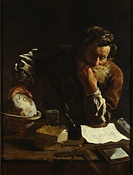 (image de lui)Sa nationalité est : grec(drapeau de la Grèce)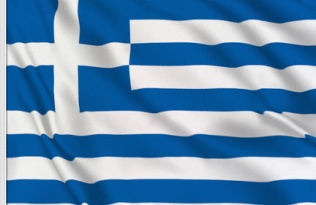 Carte : 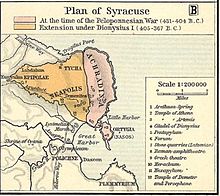 Période de temps : -287 avant Jéssu ChristDécouverte : Eureka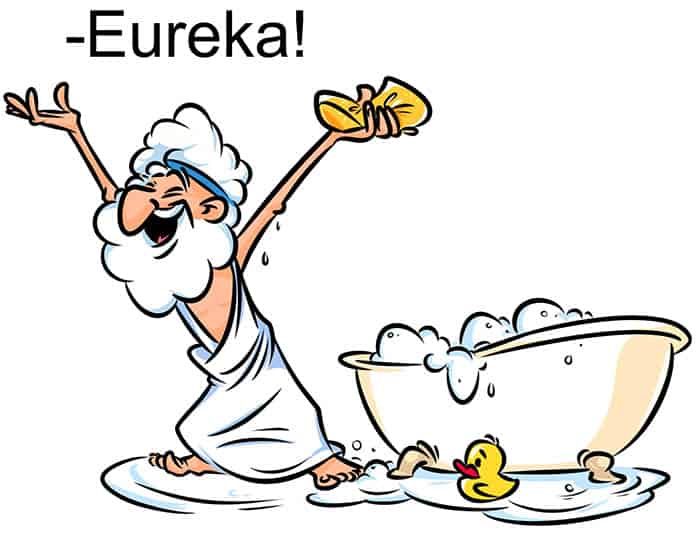 